Sweet potato pizza 🍕 🥔 Ingredients Sweet potatoes Tomato puréecheese Method 1.Peel and wash the sweet potatoes2.Get a cooking tray and place some baking paper on the tray 3.Spray some oil on top of the paper4.Cut the sweet potato into thick slices and place on the baking tray 5.Spray some oil on top of the sweet potato (Optional)Add some pepper and salt 6.Place in the oven for 18-20minutes at 200 degrees Celsius 7.After the timer is done take out the sweet potato and add some tomato purée and cheese (Optional) you could even add your favorite pizza toppings 8.Place back in the oven for 5 minutes And enjoy ! 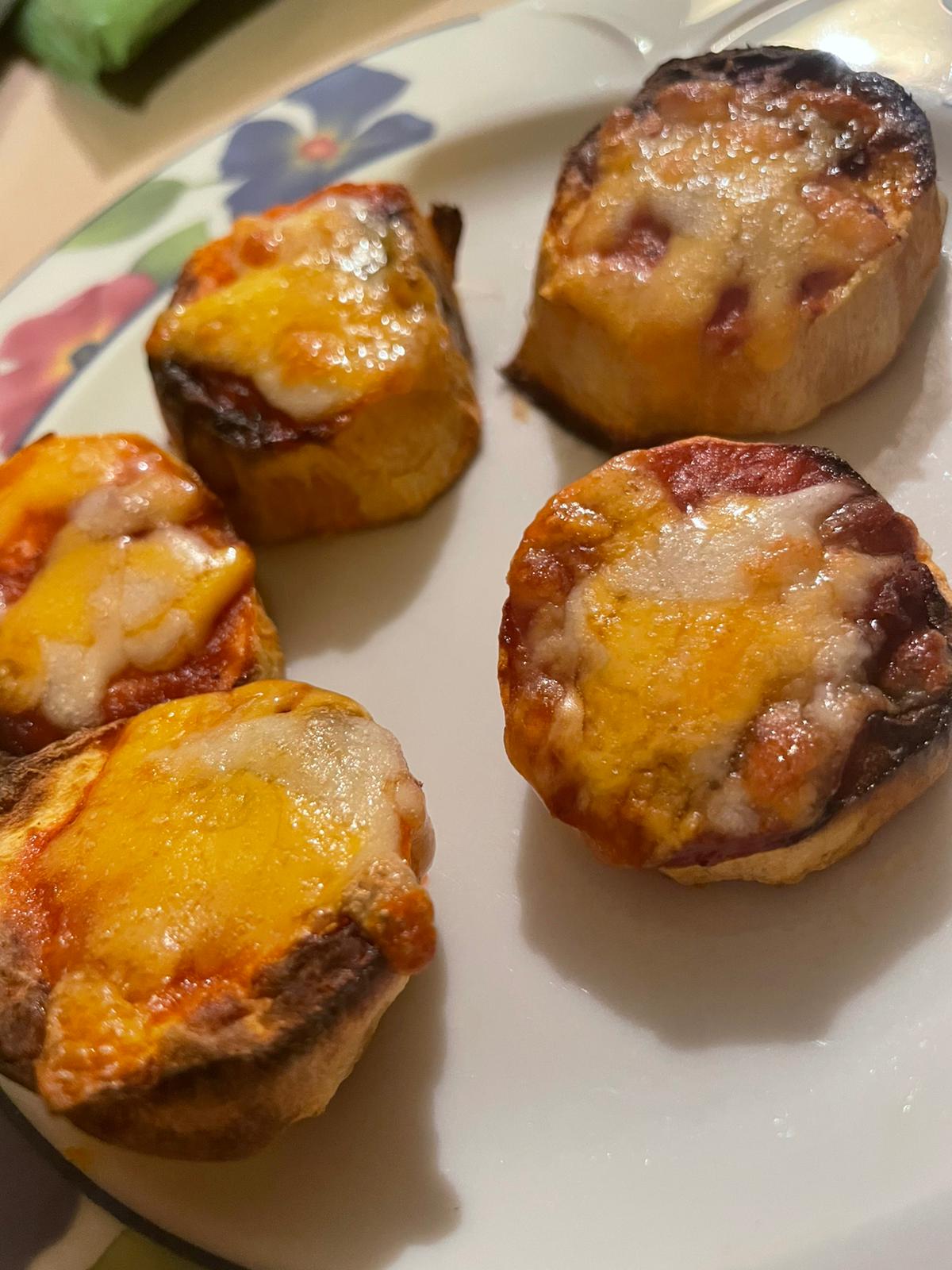 